 Friesland 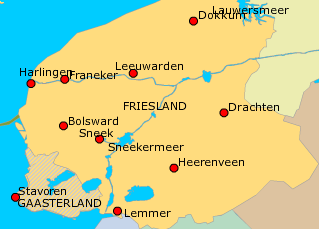 